El Día Mundial de los Defectos Congénitos pretende unir nuestras voces al unísono para crear conciencia sobre todos los defetos congénitos (también conocidos como anomalías congénitas, malformaciones congénitas o defectos al nacimiento)  y mejorar su cuidado y tratamiento (#muchosdefectos1voz).  Estas herramientas del Día Mundial de los Defectos Congénitos 2021 se han desarrollado para ayudarle con sus actividades de concienciación. Cada año nacen en el mundo  entre un 3 y 6% de niños (aproximadamente 8 millones de recién nacidos) con algún defecto congénito grave. Los defectos congénitos son una de las causas principales de mortalidad infantil y produciendo discapacidad física e intelectual de por vida. Sin embargo, muchos defectos congénitos son prevenibles. Promoviendo la concienciación sobre los defectos congénitos, podemos aumentar las oportunidades para prevenirlos y mejorar la calidad de vida de los niños y niñas con estas afecciones alrededor del mundo.Cómo Usar Esta Herramienta Le proporcionamos una lista de ideas y actividades que puede hacer individualmente o en coordinación con algún socio u otras organizaciones. Lo invitamos a usar esta herramienta para diseñar su propia forma de difusión, elegir el contenido relevante que sirva para su audiencia y  copiar y adaptar  los contenidos para aprovechar una noticia o asunto particular en su comunidad.Folleto del Día Mundial de los Defectos Congénitos Presentación del Día Mundial de los Defectos CongénitosMensajes Clave: Muchos Defectos Congénitos, Una Voz.Estos recursos pueden servir como base para sus mensajes.Actividades: Lista de actividades sugeridas para el Día Mundial de los Defectos CongénitosEjemplo de comunicado de prensa:  Envíe un comunicado de prensa a sus periódicos locaesl para amplificar estos mensajes. Recursos para redes socialesMensajes de muestraHerramientas, como por ejemplo cómo crear un código QR 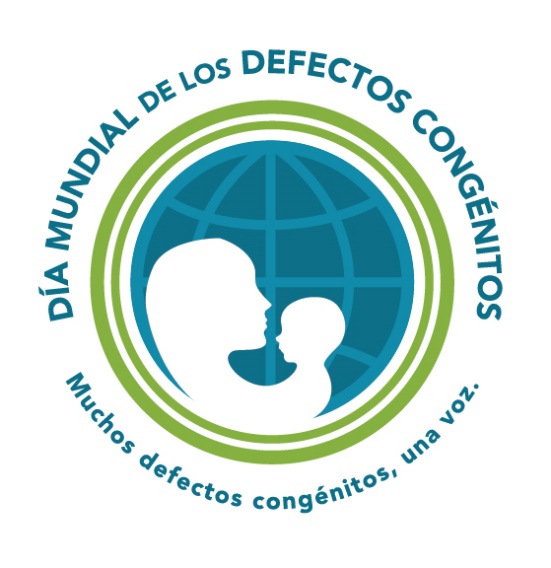 Folleto y PresentaciónFolleto del Día Mundial de los Defectos Congénitos  - Inglés, EspañolPresentación – Inglés, Español Mensajes ClaveEstos mensajes y recursos sobre el Día Mundial de los Defectos Congénitos pueden ser compartidos con otras personas como una manera de promover el conocimiento y la concienciación sobre los defectos congénitos y como prevenirlos. Siéntase libre de adaptar estos mensajes de manera que sean relevantes para su comunidad o para la audiencia a la que quiera llegar.Los defectos congénitos son comunes, costosos y severos.Los defectos congénitos afectan a cerca de 8 millones de bebés o 6% de los niños que nacen en todo el mundo.Los defectos congénitos causan 1 de cada 5 muertes en niños.Los defectos congénitos causan discapacidad de por vida y muchos desafíos.Recursos:Vínculo para infografía sobre defectos congénitos:  https://www.cdc.gov/ncbddd/spanish/birthdefects/prevent2protect/index.htmlCarga global de los defectos congénitos: https://nacersano.marchofdimes.org/complicaciones/los-defectos-de-nacimiento-y-su-bebe.aspx Tomar 400ug diarios de ácido fólico antes y después de quedar embarazada puede prevenir defectos congénitos.El ácido fólico puede ayudar a prevenir defectos congénitos del cerebro y columna vertebralComo el cerebro y la columna se forman antes de que muchas mujeres sepan que están embarazadas, es importante que todas las mujeres en edad reproductiva tomen ácido fólico.Tenga una dieta rica en folatos. Los alimentos que contienen folato incluyen ciertas frutas, verduras, frutos secos, cereales y harinas fortificadas con ácido fólico.RecursosRecomendaciones sobre ácido fólico:https://www.cdc.gov/ncbddd/spanish/folicacid/recommendations.htmlInformación sobre ácido fólico:https://nacersano.marchofdimes.org/preconcepcion/acido-folico.aspxhttps://www.cdc.gov/ncbddd/spanish/folicacid/about.htmlSeguridad del ácido fólico :https://www.cdc.gov/ncbddd/Spanish/folicacid/faqs.htmlConsulte con su médico o personal sanitario antes de comenzar o dejar de tomar una medicación durante el embarazo.Planificar cómo cuidar su estado de salud antes de quedar embarazada puede mantener su salud y la de su bebe en desarrollo. Hay ciertos medicamentos que no son seguros para tomar durante el embarazo.Puede haber beneficios si continúa tomando su medicación actual.RecursosMedicamentos y embarazohttps://www.cdc.gov/pregnancy/spanish/meds/treatingfortwo/index.htmlAcuda a las consultas prenatales y mantenga al día todas las vacunas.Las vacunas ayudan a proteger su salud y la de su bebé.Los anticuerpos que su cuerpo produce tras recibir la vacuna Triple acelular o Triple Vírica (DTPa) durante el embarazo protegen a su bebé de la difteria, tosferina y el tétanos.Es conveniente que su pareja y los miembros de la familia que vayan a cuidar del bebé estén al día con sus vacunas para ayudar a proteger al bebé de enfermedades graves hasta que el bebé reciba sus propias vacunas. En determinadas condiciones, las mujeres embarazadas pueden decidir si quieren recibir la vacuna contra la COVID-19. Hable con su médico o personal sanitario si está pensando en recibir esta vacuna.RecursosVacuna de COVID y embarazohttps://espanol.cdc.gov/coronavirus/2019-ncov/vaccines/recommendations/pregnancy.htmlVacuna Triple acelular (DPTa) o Triple Víricahttps://www.cdc.gov/pertussis/pregnant/mom/get-vaccinated-sp.htmlVacuna de la gripehttps://espanol.cdc.gov/flu/highrisk/qa_vacpregnant.htmVacunas y embarazohttps://nacersano.marchofdimes.org/embarazo/las-vacunas-y-el-embarazo.aspx Evite fumar, tomar alcohol y consumir otras drogas durante el embarazoNo hay una cantidad mínima segura de alcohol que se pueda beber durante el embarazo. Beber alcohol durante el embarazo puede producir una discapacidad física e intelectual en su bebé para toda la vida. Fumar durante el embarazo puede producir determinados defectos congénitos.Si está buscando un embarazo o está embarazada y consume drogas, ¡Pida ayuda! Un profesional sanitario puede ayudarla a conseguir asesoramiento, tratamiento, y otros servicios de apoyo.RecursosConsumo de drogas durante el embarazohttps://nacersano.marchofdimes.org/embarazo/las-drogas-ilegales-y-el-embarazo.aspxAlcohol y embarazohttps://nacersano.marchofdimes.org/embarazo/el-alcohol-durante-el-embarazo.aspxMarihuana durante el embarazohttps://www.cdc.gov/marijuana/spanish/factsheets/embarazo.htmlLa vigilancia e investigación de los defectos congénitos puede ayudar a mejorar  los resultados del embarazo y del bebé.Establecer sistemas de vigilancia permite que las regiones y los países dispongan de estimaciones certeras y actualizadas sobre los defectos congénitos.Hace falta más investigación sobre defectos congénitos para identificar sus causas y así  poder prevenirlos y tratarlos. Ejemplos de Actividades del Día Mundial de los Defectos Congénitos      ¿Cómo puede ayudar a diseminar el conocimiento y la concienciación sobre el Día Mundial de los Defectos Congénitos? Utilice las ideas listadas a continuación y/o cree su propio plan de acción! ¡Sea activo en las redes sociales! Utilice #WorldBDDay #DiaMundialDefectosCongenitos o #Manybirthdefects1voice o #Muchosdefectos1voz.¡Cree publicaciones en Facebook, Twitter e Instagram que resalten los mensajes sobre defectos congénitos! Busque ejemplos de mensajes clave en la página de Recursos de esta herramienta.¡Antes del 3 de marzo, haga que otros tomen conocimiento que el Día Mundial de los Defectos Congénitos está por llegar!Mensaje de muestra: ¡Acompáñenos el 3 de marzo en el Día Mundial de los Defectos Congénitos para mejorar la prevención e investigación de los defectos congénitos alrededor del mundo!Siga, comparta/ retuitee, comente y conecte  publicaciones de colegas defensores de los defectos congénitos en  plataformas de redes sociales.Agregue vínculos desde uno de los Recursos de esta herramienta para apoyar su mensaje y provea a quienes lo vean más información sobre defectos congénitos. Comparta historias sobre el impacto de los defectos congénitos en usted o en alguien que conozca. Publicite el Día Mundial de los Defectos Congénitos en la página principal de la web de su organización.Destaque el logo e información del Día Mundial de los Defectos Congénitos en la página de inicio de su sitio de internet o cree una página del Día Mundial de los Defectos Congénitos en su sitio web. Para ver un ejemplo haga click en la página de la March of Dimes Nacer Sanohttps://nacersano.marchofdimes.org/quienes-somos/el-dia-mundial-de-los-defectos-de-nacimiento.aspxAgregue el logo y hashtag del Día Mundial de los Defectos Congénitos en la firma de su correo electrónico.https://www.worldbirthdefectsday.org/use-wbdd-logo/Organice un evento para celebrar el Día Mundial de los Defectos Congénitos.Sea anfitrión de un webinar, conferencia, “almuerce y aprenda” o un taller sobre defectos congénitos.Organice un evento social (ej. Una carrera de 5 km o una cena).Haga folletos y comparta su evento en las redes sociales.Disemine información sobre las actividades de su organización respaldando el Día Mundial de los Defectos Congénitos.Escriba un artículo o en el blog para un periódico o revista local o para cualquier recurso en línea, Mire la muestra más abajo.Postee en las redes sociales sobre los eventos que su organización está haciendo para el Día Mundial de los Defectos Congénitos. Comparta el sitio web www.worldbirthdefectsday.org¡Comparta sus actividades con nosotros! Envíe lo que hizo a centre@icbdsr.org para ser compartido en el sitio web.Muestra de Comunicado de Prensa  “Muchos Defectos Congénitos, Una Voz”:  Día Mundial de los Defectos Congénitos 2021[Ciudad, País`]--- Cada año, 8 millones de niños nacen alrededor del mundo con un defecto congénito grave. En [país], 1 de cada [X] bebés nacen con un defecto congénito. Los defectos congénitos contribuyen como causa principal en la mortalidad infantil y los bebés que sobreviven  resultan muchas veces con una  discapaciad física y mental a lo largo de la vida. Eso por ello que [Nombre de la Organización] se une a otras organizaciones de prevención de defectos congénitos, incluyendo la Organización Mundial de la Salud, March of Dimes (Nacer Sano) y el CDC (Centro de Control y Prevención de Enfermedades de Estados Unidos), para aumentar la concienciación y conocimiento de los defectos congénitos el 3 de Marzo, Día Mundial de los Defectos Congénitos.No todos los defectos congénitos pueden prevenirse, pero las mujeres pueden aumentar la probabilidad de tener un bebe sano si adoptan comportamientos sanos antes y durante el embarazo.  Como por ejemplo, comer una dieta sana, incluir la toma de 400ug de ácido fólico por día, hacer controles prenatales, estar al día con las vacunas y evitar beber alcohol y fumar, lo que reduce el riesgo de defectos congénitos. Para mejorar los resultados de los niños, los programas de vigilancia y de investigación en defectos congénitos son esenciales. La vigilancia permite contar con estimaciones precisas del número de niños con defectos congénitos así como investigar los factores que pueden contribuir a  la aparición de defectos congénitos. Esto permite a las organizaciones de Salud Pública e investigadores identificar oportunidades para intervenciones que pueden llevar a mejores resultados de salud.El 3 de Marzo, únase a  [Organización] para promover la concienciación y el conocimiento de los defectos congénitos haciendo [inserte la lista de las actividades de las organizaciones  anfitrionas]. Para conocer más sobre qué está realizando la [Organización] el 3 de Marzo  visite [el sitio web de la Organización]. Para saber más sobre el Día Mundial de los Defectos Congénitos, visite www.worldbirthdefectsday.org.Ejemplos de Mensajes para Redes SocialesMensaje de ejemplo para FacebookMás de 8 millones de niños nacen alrededor del mundo con algún defecto congénito grave cada año. En [país] 1 de cada [X] bebés nacen con un defecto congénito. Los defectos congénitos causan 1 de cada 5 muertes en la infancia, discapacidad a lo largo de la vda y retos para aquellos que sobreviven. Hoy, nos unimos con otras organizaciones para aumentar la concienciación y conocimiento sobre los defectos congénitos. Conozca más en www.worldbirthdefectsday.orgMensajes de ejemplo para Instagram Más de 8 millones de niños nacen alrededor del mundo con algún defecto congénito grave cada año. Los defectos congénitos causan 1 de cada 5 muertes en la infancia, discapacidad a lo largo de la vda y retos para aquellos que sobreviven. Hoy, nos unimos con otras organizaciones para aumentar la concienciación y conocimientp sobre los defectos congénitos. Conozca más en www.worldbirthdefectsday.org #WorldBDday #DíaMundialDefectosCongenitos #manybirthdefects1voice  #MuchosDefectos1Voz.  Muchos #defectoscongenitos pueden ser prevenidos y tratados. El 3 de Marzo en el Día Mundial de los Defectos Congénitos ayúdenos a aumentar el conocimiento y la concienciación sobre la #prevención de los defectos congénitos. Conozca más en  www.worldbirthdefectsday.org  #WorldBDday #DíaMundialDefectosCongenitos.Mensajes de ejemplo para TwitterMás de 8 millones de niños nacen alrededor del mundo con algún #defectocongénito grave cada año. Hoy en el #DíaMundialDefectosCongenitos, nos juntamos con otras organizaciones para aumentar el conocimiento y la concientización sobre defectos congénitos. Conozca más en  www.worldbirthdefectsday.org.Muchos defectos congénitos pueden ser prevenidos y tratados. En el Día Mundial de los Defectos Congénitos ayúdenos a aumentar el conocimiento y la concienciación sobre la #prevención de defectos congénitos. Conozca más en www.worldbirthdefectsday.org #WorldBDDay #DiaMundialDefectosCongenitos.¡Permítanos saber lo que está haciendo!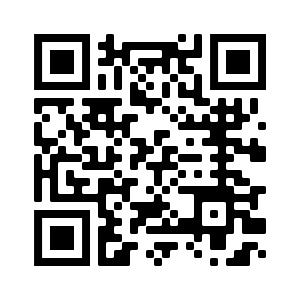 ❶ Utilice #WorldBDDay #ManyBirthDefects1Voice #DiaMundialDefectosCongenitos #MuchosDefectos1Voz.  ❷ Envíe un correo electrónico a centre@icbdsr.org para que sepamos y podamos ayudar a diseminar sus actividades Día Mundial de los Defectos Congénitos 2021 - HerramientasRecursos que puedes usar y compartir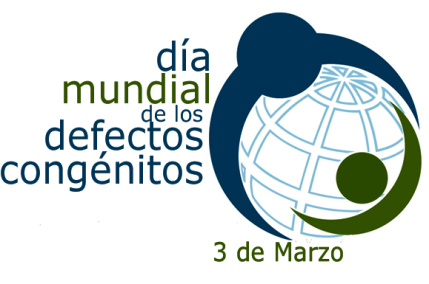 